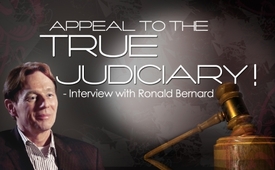 Criminalized speech about deadly silence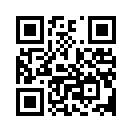 Already in hundreds of programs, have allowed eyewitnesses to speak in front of running cameras and to reveal their criminal works in conjunction with criminal networks. But the judiciary continues to show no reaction to this and so these criminal networks remain unpunished. If the judiciary does not carry out its task of fighting crime, who should? 
The following eyewitness report is primarily directed at those officials from the judiciary and security forces who are no longer willing to abscond from their official duties.The following eyewitness account is directed at those remnants of the judiciary and the security forces who are no longer willing to abscond from their official duties. A large part of our judiciary, police, politicians, security forces etc. do just that - abscond - with inconceivable consequences. This is proven by the lack of reaction to hundreds of our broadcasts, in which eyewitnesses revealed their crimes in conjunction with criminal networks in front of running cameras. 
It can't go on like this! 
It is unacceptable that eyewitnesses disclose  the crimes they committed in conjunction with criminal networks, in front of a running camera at the risk of their lives, and that the networks exposed have no consequences to fear from the security authorities and the judiciary.

On the contrary, everyday practice teaches us that today it is the person who reports a fire and no longer the arsonist himself who must fear justice. 
More and more police officers known to our editorial staff are saying that they are not really allowed to carry out their official duties.

Recently, credible detectives are again reporting authentically about entire city districts in Germany, which they have to leave defenceless to criminal gangs. They bear witness to bans on speaking, acting, defending etc., so that some serious criminals are arrested and taken away up to 70 times, but they have to be released again without any consequences.

When asked to testify in front of a running camera, these security forces either refuse to do so because they fear for their job or because they fear far worse consequences. In the name of the people, Kla.TV asks: What did you become police officers for? Why did you become detectives? Why prosecutors and judges? How could you commit yourself to the protection of the people at the expense of the state and now so cowardly abandon your people?
Are you seriously going to leave your job to some civilians for good? 
To weak mothers, working fathers or maybe to rebellious teens? 
If you don't do it, in the end, only people without any legal or legitimate qualifications will have to do it!
Should the defenseless people really raise the courage to name by name all those people whom all the eyewitnesses are afraid of - and you too, the trained and armed to the teeth forces of law and order? 
How could you work your way up to your positions of power and now neglect your power so culpably?
Isn't that abuse of authority, abuse of power in its purest form? But abuse of power of any kind is one of the worst crimes under heaven.
But when you, power-holders, in your own cowardice, even persecute as mere conspiracy theorists those who, out of pure moral courage, are doing what you have neglected   ... Who is supposed to fight real conspiracies at all then, when you security forces no longer do it – you who took this job as your vocation in life?
All that's left is the courage of the people! But we have to fear repercussions just for airing the following eyewitness report again. And why do we have to be afraid?

Because you security forces blow the same horn with the hypocritical media and denounce us as conspiracy theorists instead of fighting the real conspirators - those already exposed. 
You fight every pensioner who parks in the wrong place, every dog owner whose mutt has done his business in the wrong place, every housewife who accidentally drives a few miles too fast, but you neglect your true duties, your true mission! Do you really want to go down in history as miserable cowards and traitors to the people instead of real heroes?
So when we broadcast the following eyewitness report out of pure self-defence and civil courage, then do not persecute us again, because this former insider said a forbidden word at one point.
Instead, blow the cover on all these criminal networks he has brought to light! Because also this man testifies from decades of his own experience at the front line, to what is going on in every secret service - without exception.
He knows the most important names of all those high criminals who launder tons of money and pull the big strings of world politics, mismanagement, warmongering and the like.
You remnants of security forces, loyal to the people, unite and put an end to all such abuse of power, because this is what you originally committed yourselves to.
This is your cue, your hour! This is what you were sworn in for! Only if you do this and put an end to the treason within your own ranks will you be true representatives of the people, worthy guardians and true heroes.
You will be celebrated and acclaimed after your victory. But if you do not fulfill your official duty and continue to watch passively how the robbed are persecuted instead of the robbers, how your traitorous colleagues instead of persecuting the arsonists punish those who have reported the fire, then sooner or later, nature will form a people's court and settle accounts with these traitors of the people –including you. 
Whoever holds such an important office as you do, and abandons the people leaving them defenseless at the decisive hour of danger, must be penalized equitably to a deserter in war, who abandons his comrades and leaves them to the enemy, unprotected .  
But now to the eyewitness report we announced :from isSources:https://www.youtube.com/watch?v=yqx5pFYLF2M

https://cooperatiedevrijemedia.nl/real-big-money-revelations-by-an-insider-video/

https://vimeo.com/208564502

https://www.youtube.com/watch?v=Std9-9oFufEThis may interest you as well:---Kla.TV – The other news ... free – independent – uncensored ...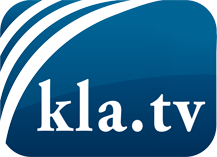 what the media should not keep silent about ...Little heard – by the people, for the people! ...regular News at www.kla.tv/enStay tuned – it’s worth it!Free subscription to our e-mail newsletter here: www.kla.tv/abo-enSecurity advice:Unfortunately countervoices are being censored and suppressed more and more. As long as we don't report according to the ideology and interests of the corporate media, we are constantly at risk, that pretexts will be found to shut down or harm Kla.TV.So join an internet-independent network today! Click here: www.kla.tv/vernetzung&lang=enLicence:    Creative Commons License with Attribution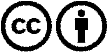 Spreading and reproducing is endorsed if Kla.TV if reference is made to source. No content may be presented out of context.
The use by state-funded institutions is prohibited without written permission from Kla.TV. Infraction will be legally prosecuted.